 «Стеклянная радуга»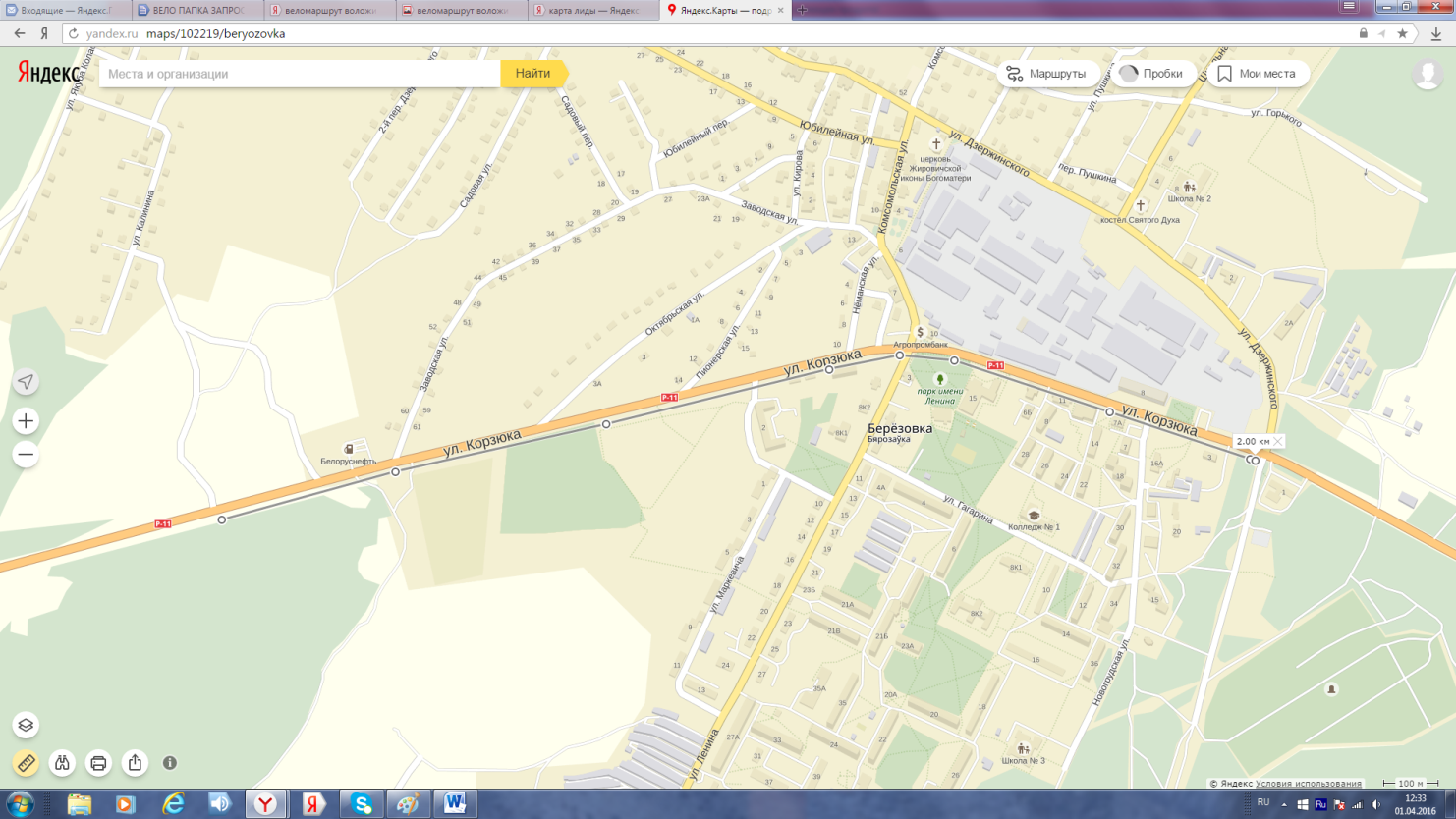 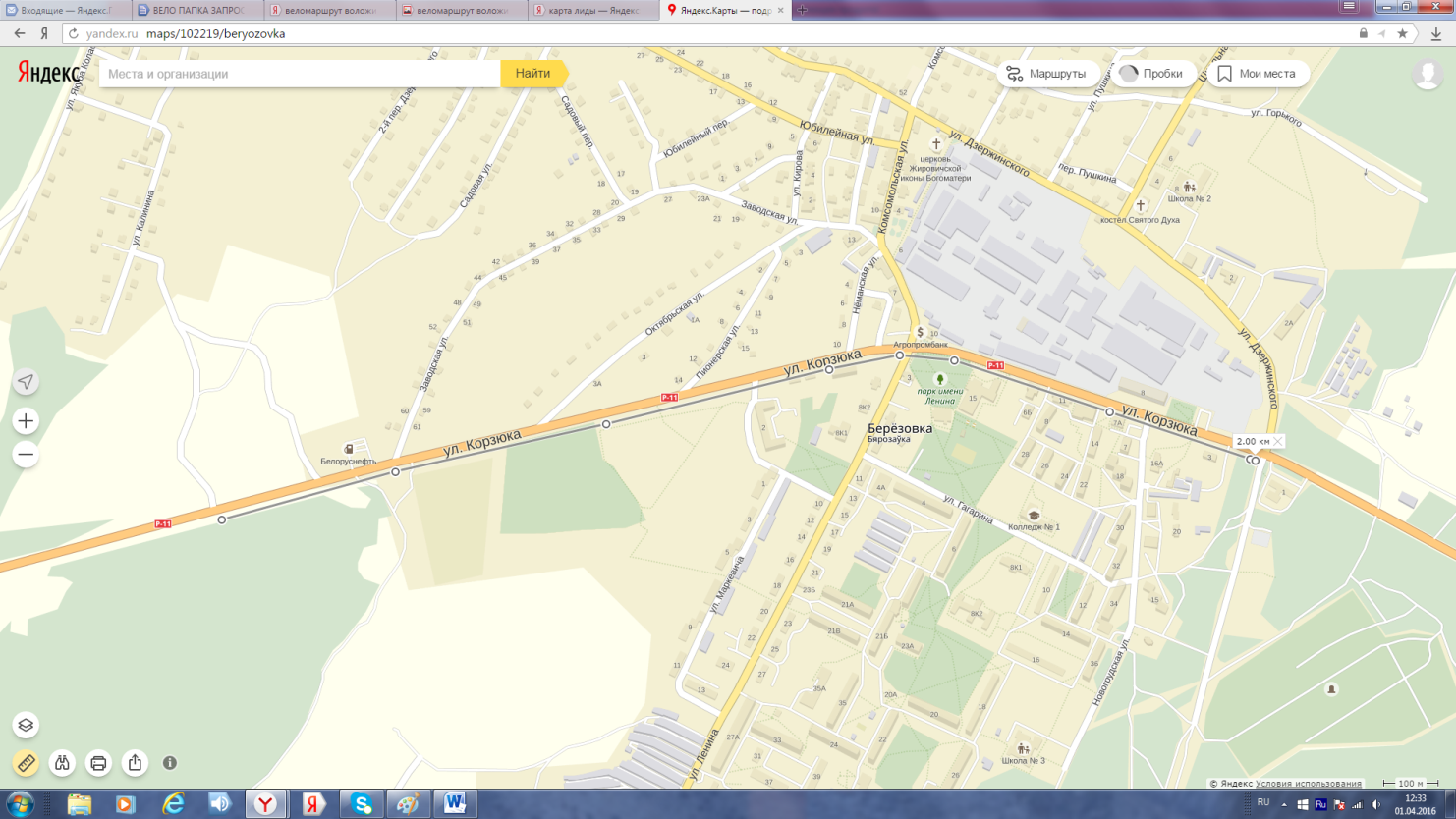 Протяжённость маршрута: 2 км.Время прохождения маршрута: 20 минут - без остановок.Контактные данные:Туристический информационный центр: 80154 525503VELOLIDA     Микулич Олег: +37529 7535438 Гоман Сергей: +37529 8862546 Готто Евгений: +37529 2683436Объекты размещения:Усадьба «Над Неманом», г. Березовка, ул. Левобережная, 3а(фото над неманом)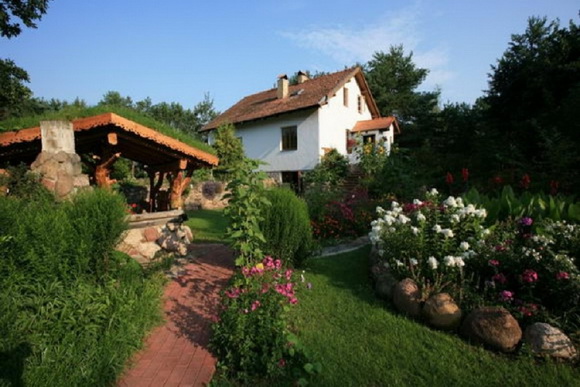 Достопримечательности на маршруте:Церковь Жировичской иконы Богоматери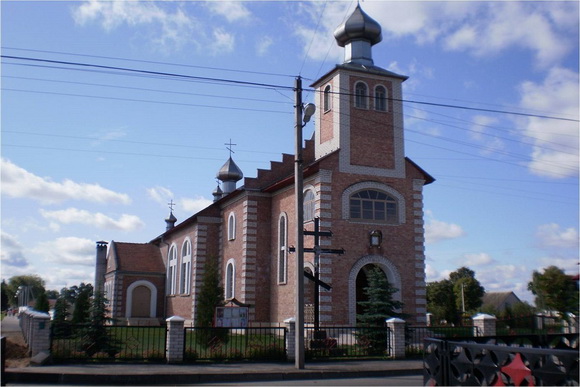 Приходская община была образована в 1991 году. В этом же году произошла закладка храма, который был построен в 1994 году из кирпича в виде креста.Стеклозавод «Неман»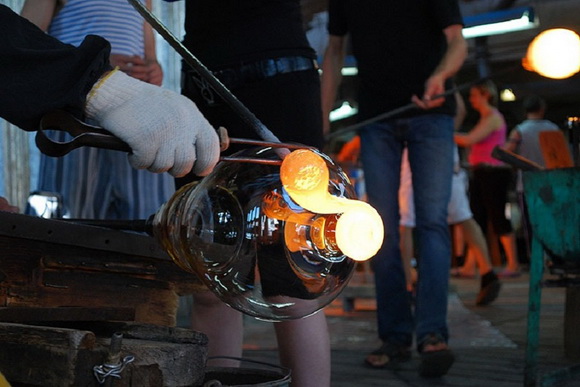 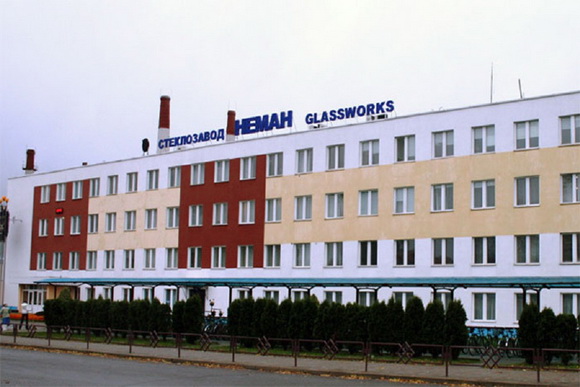 Визитная карточка города - стеклозавод «Неман» в Березовке, один из старейших в Беларуси. На данный момент сохранилось несколько корпусов завода, открытого в 1883 году, посетить которые можно во время экскурсии в Березовку.Выбравшие отдых в Белоруссии смогут не только познакомиться с историей городка и древнейшего предприятия в заводском музее, но и увидеть своими глазами процесс выдувания различных изделий из стекла, а также посетить фирменный магазин «Неман», где представлены лучшие изделия из хрусталя и стекла.